1. Мухаррамمحـرّم‎2. Сафарصفـر‎3. Раби‘-аль-аввальربـيع الأول4. Раби‘-ас-саниربـيع الـثاني5. Джумад-аль-аввальجمادى الأولى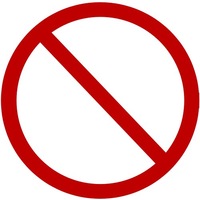 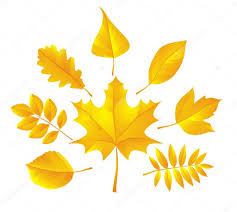 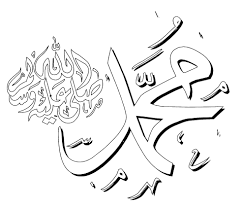 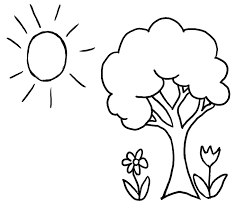 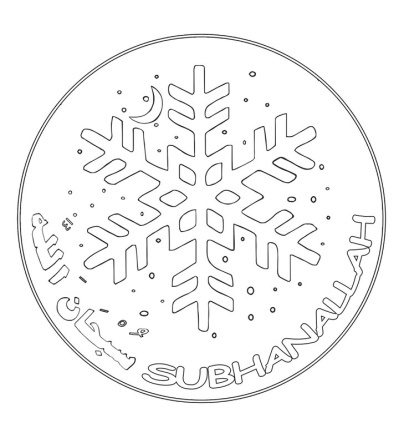 6. Джумад-аль-ахирجمادى الآخرة7. Раджабرجب8. Ша‘банشعـبان9. Рамаданرمضان10. Шаввальشوّال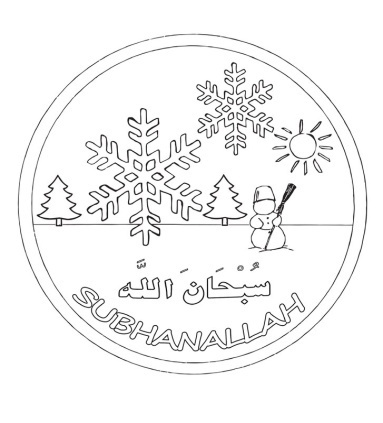 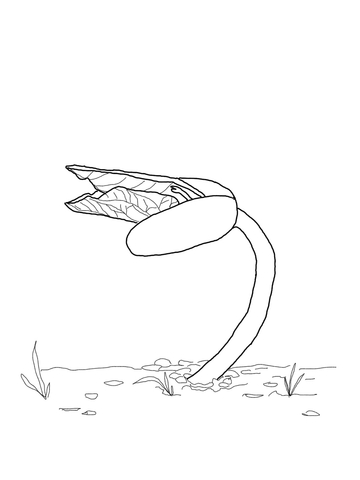 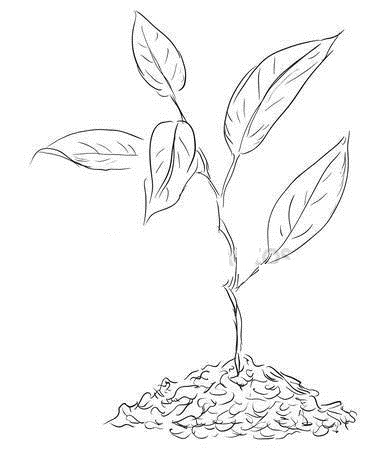 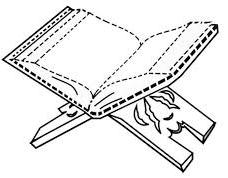 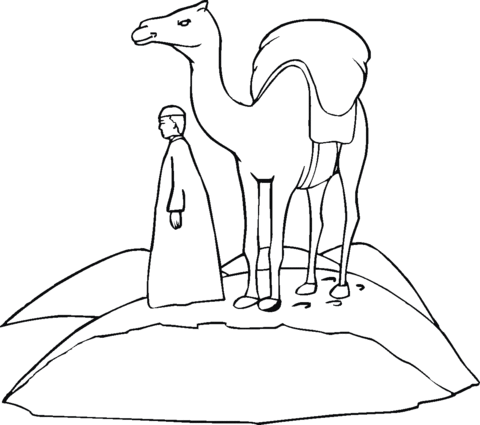 11. Зуль-ка‘даذو الـقـعـدة12. Зуль-хиджаذو الحجة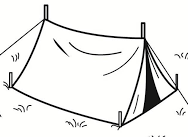 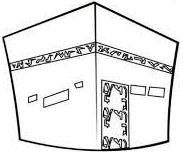 